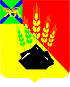 ДУМАМИХАЙЛОВСКОГО МУНИЦИПАЛЬНОГОРАЙОНА  Р Е Ш Е Н И Е с. МихайловкаО внесении изменений и дополнений в решение Думы Михайловского муниципального района от 23.03.2023 № 324 «Об утверждении Положения о порядке предоставления жилых помещений специализированного жилищного фонда Михайловского муниципального района»Принято Думой Михайловскогомуниципального района  от  31.08.2023 г.    №  360В соответствии с Жилищным кодексом Российской Федерации, пунктом 3 части 1 статьи 15 Федерального закона Российской Федерации от 06.10.2003 № 131-ФЗ «Об общих принципах организации местного самоуправления в Российской Федерации», Постановлением Правительства РФ от 26.01.2006 № 42 «Об утверждении Правил отнесения жилого помещения к специализированному жилищному фонду и типовых договоров найма специализированных жилых помещений», Законом Приморского края от 24.12.2018 № 433-КЗ «Об обеспечении жилыми помещениями детей-сирот, детей, оставшихся без попечения родителей, лиц из числа детей-сирот и детей, оставшихся без попечения родителей, на территории Приморского края», подпунктом «б» пункта 2 части 1 перечня поручений по итогам совещания по вопросам модернизации первичного звена здравоохранения», утвержденного Президентом РФ 02.09.2019 № Пр-1755, письмом Администрации Президента Российской Федерации от 03.08.2023 №А56-3-581, частью 2 статьи 72 Федерального закона от 21.11.2011 № 323-ФЗ «Об основах охраны здоровья граждан в Российской Федерации», руководствуясь Уставом Михайловского муниципального района1. Внести следующие изменения и дополнения в решение Думы Михайловского муниципального района от 23.03.2023 № 324 «Об утверждении Положения о порядке предоставления жилых помещений специализированного жилищного фонда Михайловского муниципального района»: подпункт 1 пункта 23 положения главы 2 изложить в новой редакции:«1) медицинским работникам медицинских организаций первичного звена здравоохранения и скорой медицинской помощи, осуществляющих свою деятельность в бюджетных учреждениях здравоохранения на территории Михайловского муниципального района с возможностью передачи этих помещений в собственность после 10 лет работы медицинских работников (не менее чем на одной ставке) в медицинских организациях, оказывающих первичную медико-санитарную помощь».2. Настоящее решение вступает в силу после опубликования. Глава Михайловского муниципального  района -	             Глава администрации района                                                           В.В. Архиповс. Михайловка№  360-НПА